        ŠKOLENIE TRÉNEROV  UEFA GRASSROOTS C   LICENCIE                                                   2021 – Nové Zámky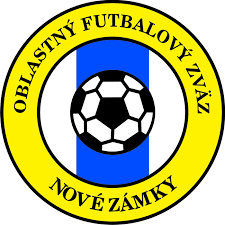 Organizátor:		Technický úsek SFZ – Oddelenie vzdelávania trénerov v spolupráci s TMK ObFZ Nové ZámkyNázov školenia:			UEFA GC 2021/NZTermín školenia:			25.09. – 10.11.2021 + záverečné skúšky 20.11.2021(po dohode s účastníkmi školenia)Organizácia školenia:                           8 výukových blokov - kontaktnou a dištančnou formouPoznámka 1:                Účasť sa vyžaduje 100 % - á. V prípade absencie (maximálna povolená́                                                            absencia je 10 % z kontaktnej výuky, t. j. 6 hodín) je potrebné výuku si         nahradiť (na náklady študenta).Poznámka 2:                Školenie je určené pre všetkých záujemcov z ObFZ Nové ZámkyPoplatok za školenie:			130,- EUR (poplatok je nevratný!)Počet účastníkov:                                  min. 16, max. 24Prihlášky:				len elektronickou formou do 10.09.2021,					online prihlášku nájdete na stránke: 								https://ticketing.futbalsfz.sk
					na prihlásenie sa musíte byť registrovaný v 								https://my.sportnet.online/ Podmienky prijatia na školenie trénerov licencie „UEFA GC“:minimálny vek 18 rokov, prihláška na školenie, ktorej súčasťou je aj úhrada poplatku za školenie (podľa vyššie uvedených pokynov)základné zručnosti práce s počítačom a schopnosť komunikácie cez Microsoft Teams. Na 1. blok školenia je potrebné priniesť nasledovné dokumenty:potvrdenie o zdravotnej spôsobilosti (nie staršie ako 3 mesiace) alebo v období pandémie čestné prehlásenie o zdravotnom stave (formulár nájdete na stránke SFZ v sekcii SFZ/Tréneri/Dokumenty)výpis z registra trestov (nie starší ako 3 mesiace)vyplnený a podpísaný formulár „Registračný formulár člena SFZ - Tréner“ (formulár nájdete na stránke SFZ v sekcii SFZ/Tréneri/Dokumenty).INFORMÁCIE O  ŠKOLENÍ TRÉNEROV „UEFA GC“ LICENCIEPočet miest na jednotlivých školeniach sa stanovuje v súlade s odporúčaním UEFA Coaching Convention (UEFA CC).Školenie je organizované v slovenskom jazyku.Podľa odporúčania UEFA CC, počet prijatých domácich uchádzačov (registrovaných členov SFZ) musí byť min. 50 % z celkového počtu prijatých na každom školení.Pre účasť na školení licencie„UEFA GC“ nie je potrebné absolvovať prijímacie skúšky. Na školenie trénerov sa nemôže hlásiť osoba, ktorá má v čase školenia dočasný, alebo doživotný zákaz pôsobenia vo futbale v ktorejkoľvek členskej asociácii FIFA.Organizátor je oprávnený odmietnuť prijatie uchádzača na školenie trénerov, ak:má riadiacim orgánom (SFZ, UEFA, alebo FIFA) pozastavenú činnosť vo futbale,opakovane sa dopustil disciplinárneho priestupku,sa dopustil obzvlášť závažného disciplinárneho priestupku,porušil Etický kódex UEFA CC,porušil etické zásady trénovania, a to najmä – zapožičia svoju licenciu, kryje svojou licenciou iného trénera, ktorý nespĺňa kvalifikačné požiadavky na trénovanie v súťaži vyplývajúce z rozpisu danej súťaže, vystupuje v inej funkcii aká mu vyplýva zo získaného vzdelania a požiadaviek rozpisu danej súťaže,bol odsúdený za úmyselný trestný čin.Ak študent prijatý na školenie z akéhokoľvek dôvodu na školenie trénerov nenastúpi,      jeho prijatie sa anuluje.Kontaktná  osoba:Rastislav VINCÚRRegionálny koordinátor vzdelávania trénerov SFZMobil: +421 908 756 458e-mail: rastislav.vincur@futbalsfz.sk BlokFormatermíndeňčasmiestoB1kontaktná25.09.2021Sobota09:00 – 14:45Nové Zámky SOŠ PriemstavB2kontaktná30.09.2021Štvrtok15:00 – 18:45Nové Zámky SOŠ PriemstavB3online04.10.2021Pondelok19:00 – 20:30MS TeamsB3online07.10.2021Štvrtok19:00 – 20:30MS TeamsB4online11.10.2021Pondelok19:00 – 20:30MS TeamsB4kontaktná12.10.2021Utorok15:00 – 19:30Učebňa/ ihriskoB5online18.10.2021Pondelok19:00 – 20:30MS TeamsB5kontaktná20.10.2021Streda15:00 – 19:30Učebňa/ihriskoB6online25.10.2021Pondelok19:00 – 20:30MS TeamsB6kontaktná27.10.2021Utorok15:00 – 19:30Učebňa/ihriskoB7online02.11.2021Utorok19:00 – 20:30MS TeamsB7kontaktná04.11.2021Štvrtok15:00 – 19:30Učebňa/ihriskoB8online08.11.2021Pondelok19:00 – 21:15MS TeamsB8kontaktná10.11.2021Streda15:00 – 19:30Učebňa